Name:____________________Homework: Arc Measures (7.4)Find the missing measures of the variables 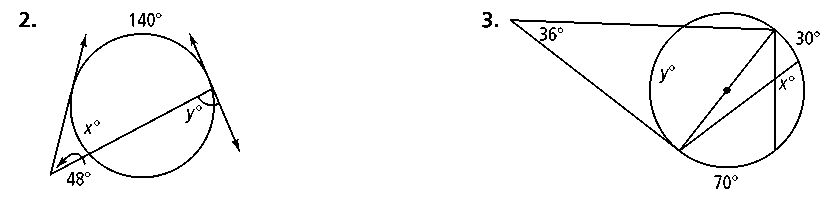 1.                                                                                                         2. 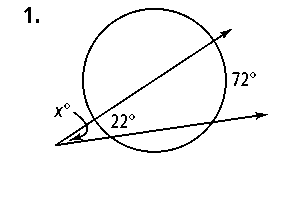 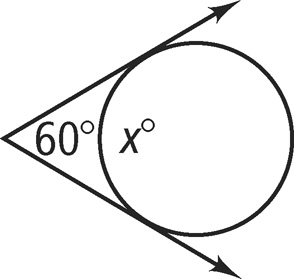 3.                                                                                                          4. 5. Find the measure of each arc in B. 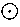 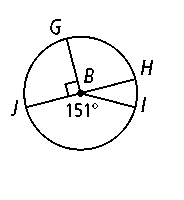 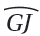 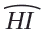 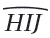 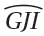 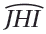 